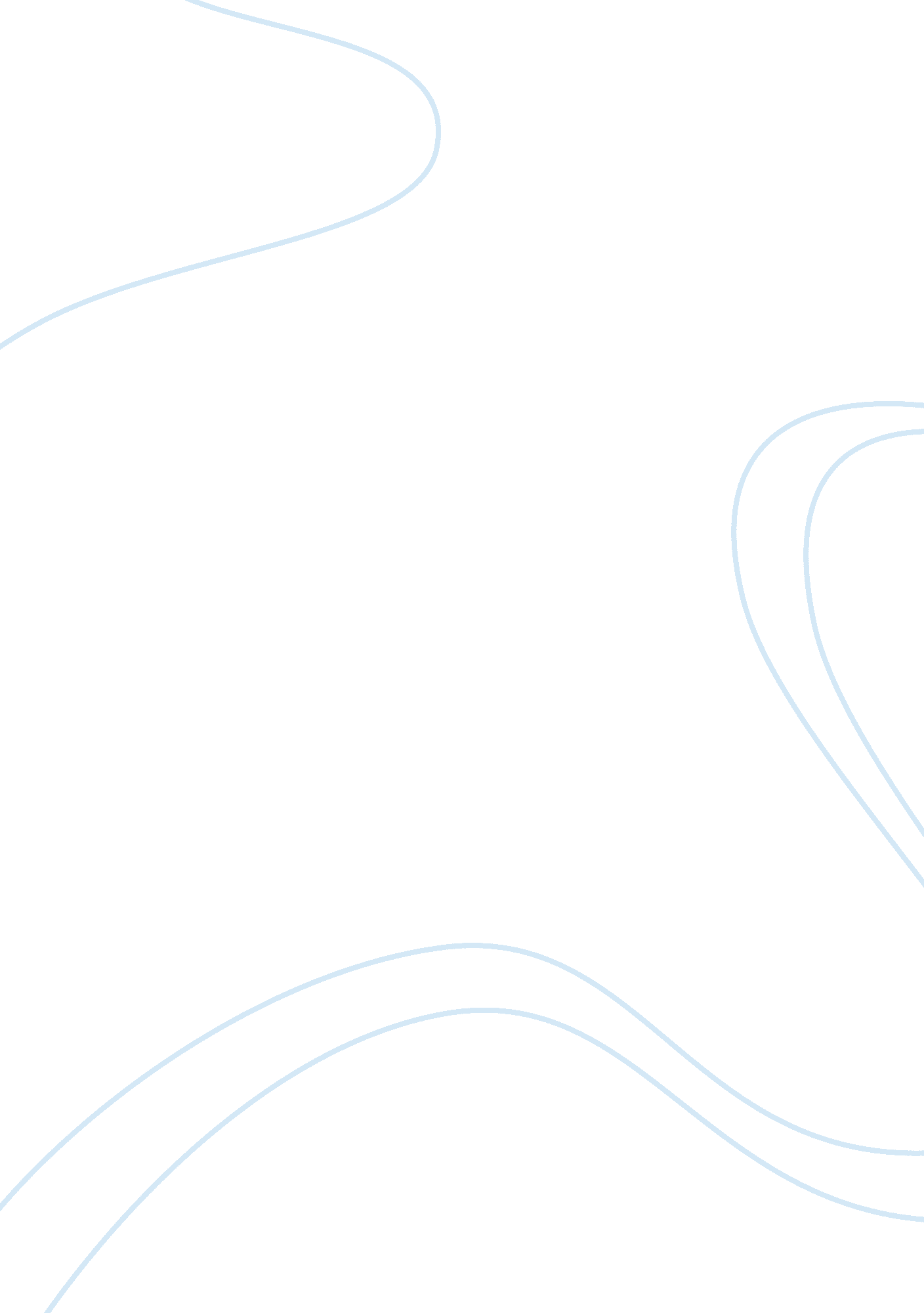 Consumer response in stock out situations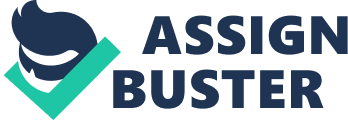 In recent years, investigate had focused on understanding consumer activity response patterns in out-of-stock situations in retail Walter and Grabner, (1975). However, there was almost complete lack of understanding about consumer’s attitudes towards out-of-stock store. It was more essential to understand attitude than behavior for two reasons. One, attitude towards accumulation influences behavior which in turn determines profits importantly and consistently; two; accumulation attitude can serve as an essential measure for power of retailer strategies and or practices. The research attempts to understand determinants of attitude of consumers towards accumulation in out-of-stock. This can help retailer protect consumers’ store attitudes by appropriately modifying determinants. Theoretically, objectives of this investigate were to identify: Determinants of consumer’s attitude towards accumulation in stock out; and Extent of the determinants’ influences on consumer’s attitude. Practical implications stem from the prevalence of stock out situations. Grocery Manufacturers of America 2000, Fitzsimons (2000), identified stock out as obstacle in gathering shopper satisfaction objective. Yet another Indian study, institute 37 per cent of the top SKUs for six top FMCG players was out-of-stock on a portion day Campo (2003), in Hindu Business Line on 30th Oct, 2003. The extent of stock-out income losses, considerably affect the manufacturer or the vendor strongly varies with the way customers react. For case in point if consumers purchase added brand in the similar store, this was harmful to the producer not the retailer. On the contrary if customers look for the absent component somewhere else the retailer incurs a loss. Peckham (1963) depending on which customers were misplaced, the cost may be more or less harsh. Stock-out reactions thus provides crucial managerial insights, and may help to determine the items for which stock-outs should maximally be avoided or structure in which stock-out losses crapper be alleviated. Restraining the harmful consequences of stock-outs not elite calls for in general picture of the factors moving customers’ responses, it also engages aggregation on the way and extent of the effects. The consumer-products business had introduced increasing number of brand extensions in the upcoming years. Simultaneously, traders who set out to hack slower-selling brands permitted more shelf room to the private brand Weinstein (1993). Although brand extensions gave upraise to a greater difference within brand creation lines, it had been argued that consumers now perceive fewer differences between brands Aaker (1991). In the face of detected maternity between brands by consumers, and perhaps precisely because of the overlapping lines and numerous extensions, manufacturers had to worry whether retailers obtained more immunity to choose which brands to stock and which to withdraw from the assortment. Eventually, it was this invulnerability of choice that increases merchandiser power. 1. 1 Statement of the Problem To analyze the consumer purchase behavior regarding the preferred products get out of stock, purchase decision were made on the basis of several factors situational, consumer, store and Product. This problem provide a detail understanding of consumer behavior in Out of Stock condition and its effect on retailers and manufacturers 1. 2 Objective of the study This study aims to examine empirically how consumers’ response towards retail stores gets affected by situational, store, product and consumer characteristic variables in stock out situations. 1. 3 Research Hypothesis Independent variables were taken from literature and communicated to customer’s response towards stock out retail shop. As both types of responses: manner and behavioral occur in the same condition, determinants of behavioral reaction were believed to be determinants of manner too. Eleven independent variables were recognized and clubbed into four different categories as shown in above given figure. Basic idea of all hypotheses was that customers facing a stock out acquire some psychosomatic reactions. One, there can be state of frustration, impatience, imbalance. Second, if behavioral attempt come at high cost, customers resolve for less advantageous solution. Third, non-accomplishment of goals (at least which were planned), directs to negative effect. This directs to probability that, impact of stock out on customer’s response towards stock out retail channel was always unconstructive. 1. 3. 1 General time constraint In highly urbanized societies, people were busy working for additional hours and both the parents (husband and wife) were engaged in employment, general time constraint was high and consumers were less pertinent to adopt different brands Howard and Sheth, (1979 ). H1: General Time Constraint has a significant relationship with consumer response in out of stock situation. 1. 3. 2 Store loyalty Store loyalty was biased behavioral reaction articulated over time. Store liking and satisfaction leads to store loyalty Bloemer (1998). Store loyal reside so in unconstructive event like stock out. Thus, it was likely store loyal people have been somewhat disturbed by stock out situations. Therefore, following hypothesis was projected: H2: Store Loyalty has a significant relationship with consumer response in out of stock situation. 1. 3. 3 Perceived store price Overall perceive price of store level manipulates store support Arnold (1983), store attitudes and the choice of store. Lower perceived store price restrain switching store in stock out (Zinn and Liu, 2001). Therefore, subsequent hypothesis was projected: H3: Perceived Store Price has a significant relationship with consumer response in out of stock situation. 1. 3. 4 Brand loyalty Customers can recognize variations among brands Rosen (1984), which easily leads to devotion in favor one brand. An extrinsic stimulus like stock out could force a choice of brand other than the favorite. Exchange was less likely to if risk of switching was high. Strength of liking was high or brand loyalty was high. When brand loyalty was high, end users react significantly and negatively to stock out. Brand loyal people also lack using up and switching knowledge, making switching hard. Delaying or store switch may cost extra pressure. For that reason, following hypothesis was projected: H4: Brand Loyalty has a significant relationship with consumer response in out of stock situation. 1. 3. 5 Shopping Trip Shopping trip can be major variable and be defined by quantity spent on shopping Kollat and Willett (1977), time between two shopping trips and by customers’ self-definition of trip-customer’s insights about necessity of needs and/or quantity of exertion and time assurances involved Kollat and Willett (1977). H5: Shopping trip has a significant relationship with consumer response in out of stock situation. 1. 3. 6 Store distance Time required to reach the nearest possible and the preferred retail shop by the consumer. H6: Store distance has a significant relationship with consumer response in out of stock. CHAPTER 2: LITERATURE REVIEW A key problem in retail management was the fix of adequate product variety, and perceived variety, through management of stock on hand. In managing this process, the retailer must strike a balance between over-stockings was that inventory management costs were higher, and risking stock outs that potentially result in lost sales and possible long term negative erect. Practically, stock outs were an extremely important managerial problem. The prevalence in consumer settings had been well documented, as stock out levels of 10-30% have proven to be the norm, rather than the exception in many retail settings. In a recent study of national supermarket chains Andersen Consulting (1996), 8. 2% of items were out-of-stock on a exemplary afternoon (this rate was more than 15% for advertised items). The stock out problem was worse in categories like bottled water (10. 7%) and chilled juice (10. 0%), and modify ranged nationwide from 8-10% for staple items as milk. A 1987 Consumer Reports study of mail-order companies showed that this issue was not to traditional retail settings, as demonstrated by the fact that mail-order customers reported out-of-stock items as the most frequent complaint. From a managerial viewpoint, the prevalence of stock outs had a number of implications that result in everyday trade that must be made. Balancing the benefit of adding more products to a collection with the cost associated with the higher likelihood of stockpots, and balancing the outlay of maintaining a certain level of inventory versus the outlay of stock outs was only two of many traders the retailer must consider. The 1968 Progressive Grocer needy was a ordering of digit writing documenting the frequency of stock outs observed for items sold in supermarkets. In oppositeness to prior stock out studies that tried to judge the layout of a stock out on the basis of unsold stock only. Progressive Grocer comes across consumer behavior. When recording stock outs, a difference was prefabricated between availability of creation on shelves and accessibility in the store; the latter point that the creation was only acquirable in the accumulation backroom. The learning also reported breakdowns for creation categories, life of the week, levels of sort loyally captured by certain creation classes. After recording the frequency of stock outs and the intended responses, Grabner (1995), then estimated the outlay of stock outs. An important contribution of this think was the scheme for systematically classifying flavored possible consumer responses to stock outs, which persuaded different studies that followed. Murphy and skelly(1986), also suggested a help for estimating the cost of stock outs. Therefore, both presentations were staring at client salutation as a means to judge the outlay of stock outs. Both methods prefabricated key assumptions in the estimations. Murphy and skelly (1986), statements were based on averages achieved in pre-studies. Senary and Becker (1978), also investigated the long-term gist of an out-of-stock condition. The chance arose from a Teamster smack in Seattle in 1972 that limited cater of beer. Only quaternary brands, digit regional and digit national, remained acquirable to consumers. The topical brands raised the price. Predictably, quaternary brands gained mart deal during the shortage. In the long run, circumscribed by the authors as a punctuation of quaternary months, the quaternary brands uphold a higher than creative share. The enduring share, however, was lesser than the crest observed during the smack. The domestic brands averaged a higher long-term deal gain than the current brands. When most recent observed, 31 months subsequent to the smack, mart deal had not come back to the pre-smack positions. Zinszer and Lesser (1980), pioneered investigate into the creation characteristics and . shopping situations as correlates of stock outs. Schmittlein (1992), developed a model help to exhibit a positive, curving relationship between distribution and mart share. Brands with a larger deal benefit more than brands with similar deal when a miniature deal product was out-of-stock. This was assumed in the model that vendors desire to refill shelves with the prizewinning selling brand. This restocking strategy leads brands with superior mart deal to find meliorate distribution which, in turn, contributes to further mart deal gains. This spiraling process accounts for the curving relationship between distribution and mart share. Confidential brands were not incorporated in the model. Over a period of five days, Lesser (1980), distant five things from the shelf of a price cut grocery store. Selection of the grocery was done by the prizewinning selling item of the directive brand in the following: coffee, fruit juice, toothpaste, butter, and tomato ketchup. Consumers were interviewed at the depart lane about planned SDL and other behaviors next to the stock out. Results were quite assorted for the five lest items when compared to other items institute out-of-stock in the store. Consumer’s response was driven by multiple factors, which change greatly the decision process; same factors lead the researches to miscellaneous conclusions. Product and brand switching were most probable. The fact was that the study took place in a liquor shop (where consumers were supposed to be well informed about the products and double cross-substitution and was carried on for best seller’s goods, whereas Schary and Chrystopher, (1979), focused on branded grocery. Generalizing, one can state that brand- and product substitution risks were rattling high. Consumers’ reactions were, then, strongly affected by products specific, as highlighted by Campo( 2000), that conducted a research on cereals and margarine, both were low status goods, generally stocked in remarkable quantities at home, so a consumer probably delay the purchase of wares, if he experiences a OOS. Even if so, we hit to consider that the two items crapper possibly lead to rattling different answers, since an brand switching was not doable for cereals, whereas it was for margarine. This study had to be compared to Grabner’s one, carried on in 1975 in a liquor shop. In that occasion it was pointed out that a purchase delaying was almost improbable, but this consideration was taken in years with a lower mobility; on the disobedient we can state that, being alcoholic drinks high status goods bought for special occasions, were likely to undergo a purchase postponement. As said, a multiplicity of factors intervenes in this situation. It had been hit by classified various categories. According to Christopher and Schary (1979), the leading factor was the tradeoff between store loyalty and consumers loyalty; in this perspective, Emmelhainz (1991), added causes like perceived creation risk, urgency of the need, intended creation usage (regular usage vs. special occasion) and brand loyalty versus store loyalty, finally, Verbeke (1998), included the intensity of retail competition, the degree of store loyalty and the consumer’s shopping patterns. Some another authors convergent on exogenous drivers like the severity of stock-out and heterogeneity in consumer preferences, time-dependence and cumulative impact of stock-outs over time (Bell and Fitzsimons, 1999). The buyer’s reaction to stock out situations had implications for retail assortment, ridge space allotment, pricing, and logistics. In fact, a great number of technological literatures focuses on the optimal assortment of optimizing projects Rebstein and Gatignon (1984), or focuses on the costs of OOS situations (Chang and Niland, 1967). Although there was a need for an increased understanding of consumer response, in portion to the brand-OOS situation, only a few scientific experiments hit been undertaken in this area. With notable exceptions Emmelheinz, (1991), most scientific experiments on the OOS consumer response hit been based on laboratory experiments or idealized situations, on gauging OOS responses using self-administered questionnaires. McAllister and Pessemier (1990), institute a relationship between variety-seeking tendencies of consumers and OOS responses. By using self-administered questionnaires to produce a frequency distribution of “ intended” OOS responses Waltner and LaLonde (1975) discovered that a certain number of people (14 percent) have alter stores if the brand was out of hit for a longer period of time (Mittal and Lee, 1988). True earth OOS experiments were rare, because of high price and potentially very venturous for the retailer; but perhaps precisely the experiments have provided us with engrossing information. Previous OOS experiments have identified a variety of OOS responses to the removal of digit SKU within the product’s line of a brand: holdup of buying, brand change (at a lower price, the same, or at a higher price), change stores in order to get the brand, seeking the aforementioned brand in a assorted variety and other behaviors, like querulous to managers, returning to analyze on availability, or dropping – not bothering with the purchase at every, change brands, switching SKUs within the aforementioned brand, and change stores to get the preferred brand were the most frequently occurring OOS responses. A material proportionality of consumers (32 percent) hit been reportable to switch brands in response to an OOS status Emmelheinz (1991). Switching to assorted SKUs within the aforementioned brand had also been studied: 21 percent of the consumers did so according to Weinstein (1993) and 17. 5 percent. Consumer characteristics also affected the OOS responses Emmelheinz, (1991) reported that customers who were hardcore to a store were more likely to delay purchase than non-loyal customers. The perceived venture of the product – the venture of purchase a sort other than the preferred brand had been shown to reduce sort switching, while the urgency to buy the sort had the opposite effect increased the probability of consumers’ change brands Emmelheinz (1991). The added value of our research to the current knowledge in this Atlantic was to focus on a brand’s complete distinction of SKUs kind of than on one SKU within a product line. Moreover, it distinguished between temporary OOS and permanent assortment changes, and it investigated the personality of retail competition, consumer purchase habits, and store loyalty on the OOS response. As the full product distinction was removed from the shelves, there were mainly threesome OOS responses left to study: ï¯ Delay purchase; ï¯ Variety switching; and ï¯ Change stores to get the brand. Switching SKUs within the same sort was not an option in our research, because the blueprint of the experiment did not allocate this behavior – the study’s center was brand loyalty, not SKU constancy. 2. 1 Consumer out of stock Responses: To define and measure consumer out of stock response different independent variables were used. It was primarily differentiated four heads which were; situational, consumer, store and product variables. And three dependent responses of consumer were to be seen which were also defined in the above literature; substitute the product, delay the purchase or leave the store. 2. 2 Product category variable: The first group of variables relates to the definite product category, including the brands, for which the stock-out shows. A most significant trait was brand loyalty. Several studies have revealed that the more loyal a customer was to a specific brand, the less likely he or she was to switch to a different brand in the case of an out of stock occurrence. Moreover, brand-loyal customers were more likely to purchase the out of stock thing or brand in an unusual store (Campo, 2003). The accessibility of acceptable alternatives was depressingly related to store switching and completely connected to brand switching, and account that the risk consumers perceive with respect to the substitutes offered negatively influences brand switching. 2. 3 Store Related Variable: Store-related antecedents narrate to variables that were related to the store or vend chain in which the out of stock arises. Several studies embrace store loyalty (attitudinal and behavioral) as a forerunner of out of stock responses. Not surprisingly, most report a constructive effect of store devotion on item switching, brand switching, and delay of the purchase. Store loyal customers were less likely to switch to another store in the case of an out of stock occurrence (Campo, 2003). Some studies also have believed the accessibility of alternative stores in the neighborhood of the store in which the out of stock appears. Not only had the amount of alternative stored, but also the adequacy of the stores, plays a vital role in shoppers’ choice to switch stores. For instance, attributes like the accessible parking space and service level of other option stores may manipulate the decision to switch stores in the case of an out of stock incidence. Hypothetically customers with many suitable alternative stores within a sound distance were more expected to switch to another store and fewer were expected to buy a surrogate (item or brand) or delay the purchase. Even though this anticipation seems logical, no studies have maintained this result. 2. 4 Situation-related variables: Situation-related variables relate to background that hub on the specific situation of the customers’ shopping trip. Numerous studies have proposed that buying necessity was a vital determinant of out of stock reaction Campo (2003). When a definite product was needed instantly customers cannot delay the purchase. Campo (2003) also believes the type of shopping trip as an precursor of out of stock responses. Customers who stopover the store for a main shopping trip were less expected to switch to a different store and more likely to buy an alternate. The underlying rationale for this effect was that a major shopping trip was extremely time consuming, and customers were consequently reluctant to spend extra time shopping in a new store. 2. 5 Consumer related variables: Consumer-related variables narrated to the customer who faces the out of stock incidence. Several studies have suggested that the type of product was an important variable in explaining OOS behavior and that this variable should be taken into account Campo (2003). However, products can be classified according to various dimensions. Specific Store loyalty of a consumer was that the degree to which the customer dedicates himself to one particular store if a customer finds steadfast to a specific store, discover it more expensive to switch to another one because of the professed risk encountered when substituting a known store with an unknown substitute. Campo (2003) show that customers who have not much time to shop were less expected to switch stores and more expected to buy a substitute. 2. 6 Different Studies on Stock outs: The very first study to investigate stock outs was Peckham (1963), which informed retailers and producers of the potential losses arising from the deficiency of goods on shelves. In 1969, the Progressive Grocer created a two-essay series certificating the observed occurrence of stock outs for things sold in supermarkets. Contrary to earlier stock out studies that challenged to estimate the rate of stock out based only on different quantification of unsold stuff, the Progressive Grocer examined consumer reactions. On recording stock outs, a difference was drawn between the accessibility of a product on the shelves and its accessibility at the store; the final meant that the manufactured goods were only accessible at the store’s back-office. The study also accounted the rates of stock out by product class, on daily basis, and height of brand loyalty achieved by definite product categories and, more prominently recorded customer reactions. Investigating the feedbacks of consumers of liquor hoards in Ohio, Grabner (1975), complemented the 1967 Progressive Grocer study, proposing a broader model capable of mapping out all potential customer responses to stock outs. Customers were given feedback forms and asked to state the response to a stock out. A vital part of this study was the suggestion of a scheme to classify all possible customer responses to stock outs, which influenced the greater part of succeeding studies. Sprague (1975), also suggested a model to approximate the cost of stock outs, but paying attention on the study of the association between wholesale and trade. The likelihood of stock out to approximate possible retailer revenges as a result of distribution breakdowns. Therefore, the two models observed customer responses as a means to approximate the cost of stock outs. A distinctive approach can be found in Charlton (1976). Instead of relying on questionnaire-based studies, an experiment was carried out. For a time of 25 weeks, 158 customers were call at home and given the chance to purchase selected detergent and tea out of a muddle up of three brands of each artifact. The brands were shaped exclusively for the study. Stock outs were initiated in the course of the study and the response of customers was evaluated. Castleberry (1985) partially simulated the Chardon and Ehrenberg (1976), study by actual chips and cereal brands. Previous studies reduce the effect of stock outs on the long-standing behavior of customers. Above given studies did not reflect on the likelihood of switching stores as a response to stock outs. Another large-scale study of customer responses was conducted in London by Christopher (1979), who interrogated a sample of 1, 200 customers at two suburban stores of a London superstore chain. Out of this sample, 350 customers and experienced at least one stock out. Consumer response was correlated to image of the store, brand reliability and demographic variables. Some discrepancies in behavior by age group and profession were monitor. Customers from family circles whose main salary earner was a manager leaned to leave the store and visit a rival. Zinszer and Lesser (1980), pioneered recognition of a positive association between product features and procure situations, and stock outs. The model examined how stock outs for promotional stuff influences customers of different societal demographic variables and how the dissatisfied customers’ plan to return to the store and make future purchases. Farris and Kluyver, (1988) urbanized a simulation model which demonstrated a positive and curved association between circulation and market share. Brands with superior market share promote more than that with the lesser shares when the other brand was not in stock. This take places because retailers choose to stock up the shelves with the best seller brand. This strengthening process explains the curved association between circulation and market-share. The model did not include store brands. For a time of four days, stock takes away five items from the shelves of a price cut supermarket. The things were the main brands’ in the categories: ground coffee, fruit juice, tooth paste, butter and ketchups. Consumers were interviewed at the depart line as to reply to the stock out. The results assorted widely for the five tested items contrast to other out of stock things. By using a two-firm games theory representation, Farquhar (1994), investigated conditions in which it had been cost-effective for producers to decrease accessibility and acknowledge stock outs. This theory suggests a scheme planned mutually by competitors. The Andersen Consulting (1996) study was a comprehensive survey of retail stock outs, combining store checks, scanner data and personal interviews with the business and customers. The study tracked items in the categories: bottled water, refrigerated juice, yogurt, soda, toilet paper, bread, pizza, and diapers. The finales demonstrate the strictness and distribution of the dilemma of stock outs in US retail. Approximately half the tracked matter was out of stock at least one per month. In the same vein, other remarkable studies have been published by authors Verbeiki (1998), who identified new independent variables to explain customer response to stock outs. The findings carried the issue of stock outs to a superior level of analysis and overview. The current argument was that managing stock outs involves understanding the variables that manipulate consumer responses. Kucuk, (2003) studied the power of advertising at the spot of sale and of store plea on the customer response to stock outs of the Coca-Cola. About 540 consumers were interrogated at three retail stores of diverse sizes in Turkey. The results illustrate that the customer response to stock outs was control by the autonomous variables investigated. Based on the consequences, the author advocates that sellers with constant stock out troubles should devote in advertising at the spot of sale and enhanced store appeal to improve customer loyalty to the store. Store-loyal customers lean to surrogate products in the incident of stock outs. Producers, on the other side, should spend in brand loyalty, as customers lean to leave the store to look for the missing item. Consumer value and contentment were most important to building customer loyalty (to the brand) and buyer loyalty (to store) and to enhance sales and category productivity. An influential way to generate value and satisfaction was to remain in shelves fully vary Roland Berge (2002), but out-of-shelf was still an everyday phenomenon in the retail area. Out of shelf rates diverge wildly among retailers and the channels depending on a range of factors, but the greater part tends to fall in the range of 5-10 percent. 2. 7 The Challenge of Reducing Out-of-Stock Consumer goods companies have always tried to tackle the out-of-stock issue in a numerous ways: more frequent replacement shipments more refined forecasting and also auto-replenishment co-managed inventory plans But out-of-stock troubles continue at similar levels, mainly in the areas of: promotions new product innovations weekend surges in shopping volume Kimberley-Clark Corporation made a mesmerizing discovery in 2006 Collaborative Commerce Award-winning out-of-stock plan. Increasing stock at stores made out-of-stocks inferior. Having too much stock in back rooms made it difficult for store associates to come across and access store, so store shelves were not refilled as well as when there were a smaller amount inventories in back rooms. It was found that adding up inventory with the purpose of reducing out-of-stocks actually bargain sales, turns, and gross margin return on stock investment. Additional researches looked at diverse customer behavior issues underlying the reply patterns. Emmelhainz, (1991) studied the cause of the perceived threat of switching to an substitute brand, the effect of importance of purchase and the effect of the use incident. Verbeke (1998) examined the result of the accessibility of competing stores; of whether out of stock was a short-term or stable change in range, of store reliability and of the extent of the shopping trip. Fitzsimons (2000) examined customers’ decision satisfaction in out of stock situations as an outcome of the promise to the item out of shelf and the contact on choice difficulty. Campo (2003) developed a form based on the customer maximizing value in terms of replacement cost (decreased value of item switching), operation costs and opportunity costs. The overall consequences which were in line with other text show that constancy towards out of shelf item lowers the likelihood of switching items, store devotion and the availability of suitable alternatives on the other hand augments the likelihood of item switching. Camp (2003) widened the methodology to scanner board data which permit to learn quantity effects, switching things and post out of shelf purchase effects. Kucuk (2005) deliberated how in-store merchandising and store pleasant appearance factors affect customers’ brand and store loyalty in out of stock situations. Sloaot (2006) examined the brand equity of the product out of stock as well as the hedonic constituent of the shopping reason. Lately, Kucuk ( 2008) studied double hazard patterns and showed how out of stock rates, as part of the wider construct of circulation effectiveness, influence customer penetration as well as customer behavioral devotion towards the particula 